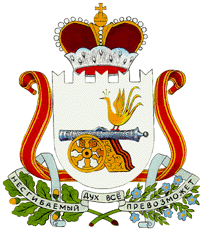 АДМИНИСТРАЦИЯ ЗАБОРЬЕВСКОГО СЕЛЬСКОГО ПОСЕЛЕНИЯДЕМИДОВСКОГО РАЙОНА СМОЛЕНСКОЙ ОБЛАСТИРАСПОРЯЖЕНИЕот 05.03.2024 года №11-рВ соответствии с Федеральным законом от 21.12.1994 № 69-ФЗ «О пожарной безопасности», в целях предупреждения пожаров на территории Заборьевского сельского поселения Демидовского района Смоленской области уменьшения их последствий и своевременной организации тушения пожаров:Утвердить прилагаемый План противопожарных мероприятий по подготовке населенных пунктов и организаций к работе в условиях весенне-летнего периода 2024 года на  территории Заборьевского сельского поселения Демидовского района Смоленской области (далее - План).Определить, что ответственным лицом за  реализацию разработанных планов противопожарных мероприятий по подготовке населенных пунктов и организаций к работе в условиях весенне-летнего периода 2024 года является Глава муниципального образования Заборьевского сельского поселения Демидовского района Смоленской области – А.В. Лисененков.Рекомендовать руководителям предприятий, учреждений и организаций, находящимся на территории Заборьевского сельского поселения Демидовского района Смоленской области, а также гражданам и лицам без гражданства обеспечить выполнение мероприятий, предусмотренных Планом. Глава муниципального образованияЗаборьевского сельского поселения Демидовского района Смоленской области                              А.В. ЛисененковПриложение №1 к Распоряжению Администрации Заборьевского сельского поселения Демидовского района Смоленской области от 05.03.2024 года №11-рПЛАНпротивопожарных мероприятий по подготовке населенных пунктов и организаций к работе в условиях весенне-летнего периода 2024 года на  территории Заборьевского сельского поселения Демидовского района Смоленской областиОб утверждении Плана противопожарных мероприятий по подготовке населенных пунктов и организаций к работе в условиях весенне-летнего периода 2024 года на  территории Заборьевского сельского поселения Демидовского района Смоленской области № п/пНаименование мероприятияСроки проведенияОтветственный за проведение1Очистка подведомственных территорий от сгораемого  мусора, отходов, иных пожароопасных веществ и материалов1 апреля    Глава муниципального образования Заборьевского сельского поселения Демидовского района Смоленской области2Проверка и приведение в исправное состояние источников противопожарного водоснабжения, водозаборных устройств, указателей и подъездных путей к водоисточникам1 апреляГлава муниципального образования Заборьевского сельского поселения Демидовского района Смоленской области3Оснащение подведомственных объектов первичными средствами пожаротушенияПостоянноГлава муниципального образования Заборьевского сельского поселения Демидовского района Смоленской области4Создание запасов воды для целей пожаротушения (наполнение пожарных резервуаров и водоемов, устройство прудов, запруд, копаней, приемных (береговых) колодцев возле естественных водоисточников и т.д.)ПостоянноГлава муниципального образования Заборьевского сельского поселения Демидовского района Смоленской области5Произвести временное отключение от источников электроснабжения зданий и сооружений, не эксплуатируемых в летний период1 апреляГлава муниципального образования Заборьевского сельского поселения Демидовского района Смоленской области6Рассмотреть вопрос о сносе снятых с учета (неиспользуемых) строениймайГлава муниципального образования Заборьевского сельского поселения Демидовского района Смоленской области7Произвести проверку (ремонт) молниезащиты зданий и сооружениймайГлава муниципального образования Заборьевского сельского поселения Демидовского района Смоленской области8Спланировать выполнение иных мероприятий, исключающих возможность возникновения пожаров в зданиях и сооружениях вследствие перехода огня при природных пожарах (устройство защитных противопожарных минерализованных полос, посадка лиственных насаждений, удаление сухой растительности, мусора и других горючих материалов), а также создающих условия для своевременного обнаружения пожаров и их тушенияПостоянноГлава муниципального образования Заборьевского сельского поселения Демидовского района Смоленской области9Рассмотреть вопрос установки новых и ремонт существующих пожарных гидрантовПостоянноГлава муниципального образования Заборьевского сельского поселения Демидовского района Смоленской области10Предусмотреть приспособление хозяйственных источников водоснабжения (технологические емкости, насосные мотопомпы) для целей пожаротушения1 апреля    Глава муниципального образования Заборьевского сельского поселения Демидовского района Смоленской области11Предусмотреть оборудование водонапорных башен устройствами для забора воды пожарной техникойПостоянноГлава муниципального образования Заборьевского сельского поселения Демидовского района Смоленской области12Организовать очистку подвальных и чердачных помещений, технических подполий жилищного фонда от мусора и других горючих материалов, обеспечить запрет  доступа посторонних лиц в указанные помещения1 апреля    Глава муниципального образования Заборьевского сельского поселения Демидовского района Смоленской области13Организовать ревизию технического состояния и при необходимости ремонт электрооборудования1 апреля    Глава муниципального образования Заборьевского сельского поселения Демидовского района Смоленской области14Организовать инструктажи населения, работников организаций по мерам пожарной безопасности, предупреждению пала сухой травы, действиям в случае возникновения пожараПостоянноГлава муниципального образования Заборьевского сельского поселения Демидовского района Смоленской области15Информирование населения о мерах пожарной безопасности и пожаробезопасного поведения с использованием электронных и печатных средств массовой информацииПостоянноГлава муниципального образования Заборьевского сельского поселения Демидовского района Смоленской области16На период устойчивой сухой, жаркой и ветреной погоды, а также при введении особого противопожарного режима ввести на территории поселения запрет на сжигание сухой травыПри необходимостиГлава муниципального образования Заборьевского сельского поселения Демидовского района Смоленской области17Немедленный доклад в единую дежурно-диспетчерскую службу муниципального образования «Демидовский район» Смоленской области о выявлении угрозообразующих факторов и происшествияхПо обстановкеГлава муниципального образования Заборьевского сельского поселения Демидовского района Смоленской области18Организация патрулирования подведомственных территорийПо обстановкеГлава муниципального образования Заборьевского сельского поселения Демидовского района Смоленской области19Оперативное реагирование на термические точкиПри выявлении термических точекГлава муниципального образования Заборьевского сельского поселения Демидовского района Смоленской области